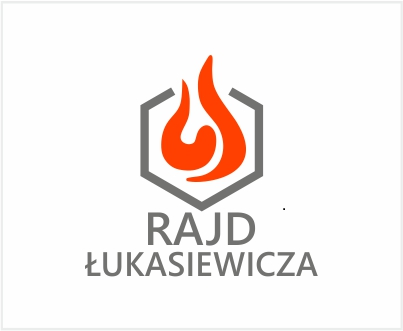 ZGODA WŁAŚCICIELA POJAZDUWyrażam zgodę na użyczenie pojazdu marki: …………………………………...Numer rejestracyjny: ……………………….Pani/Panu: do startu w Rajd im. I. Łukasiewicza, który odbędzie się w dniach 28-29 października 2023 r. w Krośnie i zrzekam się wszelkich roszczeń z tytułu szkód jakie mogą wystąpić w związku z imprezą.Imię i nazwisko właściciela pojazdu:……………………………………………..Adres:……………………………………………………………………………..Miejscowość i data 				Czytelny podpis właściciela pojazdu